Name: _____________ Period: ______ Chapter 1 Test Study Guide Chapter 1 Test is scheduled for: _______, 10/___/17What are the names of the major earth Systems?Geosphere, Hydrosphere, Biosphere, AtmosphereWhat are the 5 layers of the atmosphere?What happens to the atmosphere as you move towards space?Troposphere, stratosphere, mesosphere, thermosphere, exosphereThe temperature varies with each layer, and the Label the gasses that make up the atmosphere in the diagram: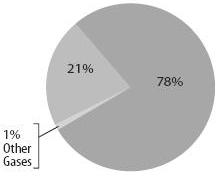 Where is the ozone layer found?stratosphereWhere is groundwater stored?In cracks and pores beneath the Earth’s surfaceWhat is included in the:Geosphere          -BiosphereHydrosphere      -CryosphereAtmosphere G- rocks, mountains              C-79% of freshwater in glaciers,H- water                                         snow and icebergsA-Nitrogen, Oxygen, other trace gasesB- LivingWhat are the characteristics of a mineral?Naturally occurring, inorganic, solid, crystal structures, definite chemical compositionLabel the layers.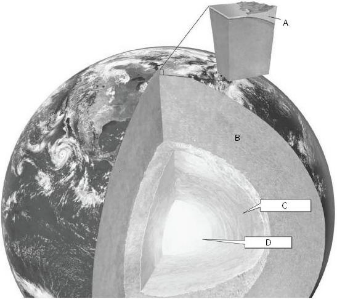 What layer is completely liquid?The outer core is liquidWhere is the beginning of the water cycle?There is no tru beginning.  The water cycle is a continuous process in which water travels throughout the Earth and atmosphere.Water is released from plants through leaves through which process?TranspirationWhat causes wind?Difference in air pressureWhat is humidity?the amount of water vapor in a given volume of airWhy is the leeward side of a mountain dry?As the air on the windward side rises and cools, the water vapor condenses and precipitation occurs, leaving little precipitation for the leeward sideCompare and contrast Magma and LavaLava: melted rock on Earth’s surfaceMagma: Melted rock under Earth’s surfaceBoth: Melted Rock